HW 23: Multi-Step Inequalities 								Date:  Jan. 7Directions:  Show work on pages _______________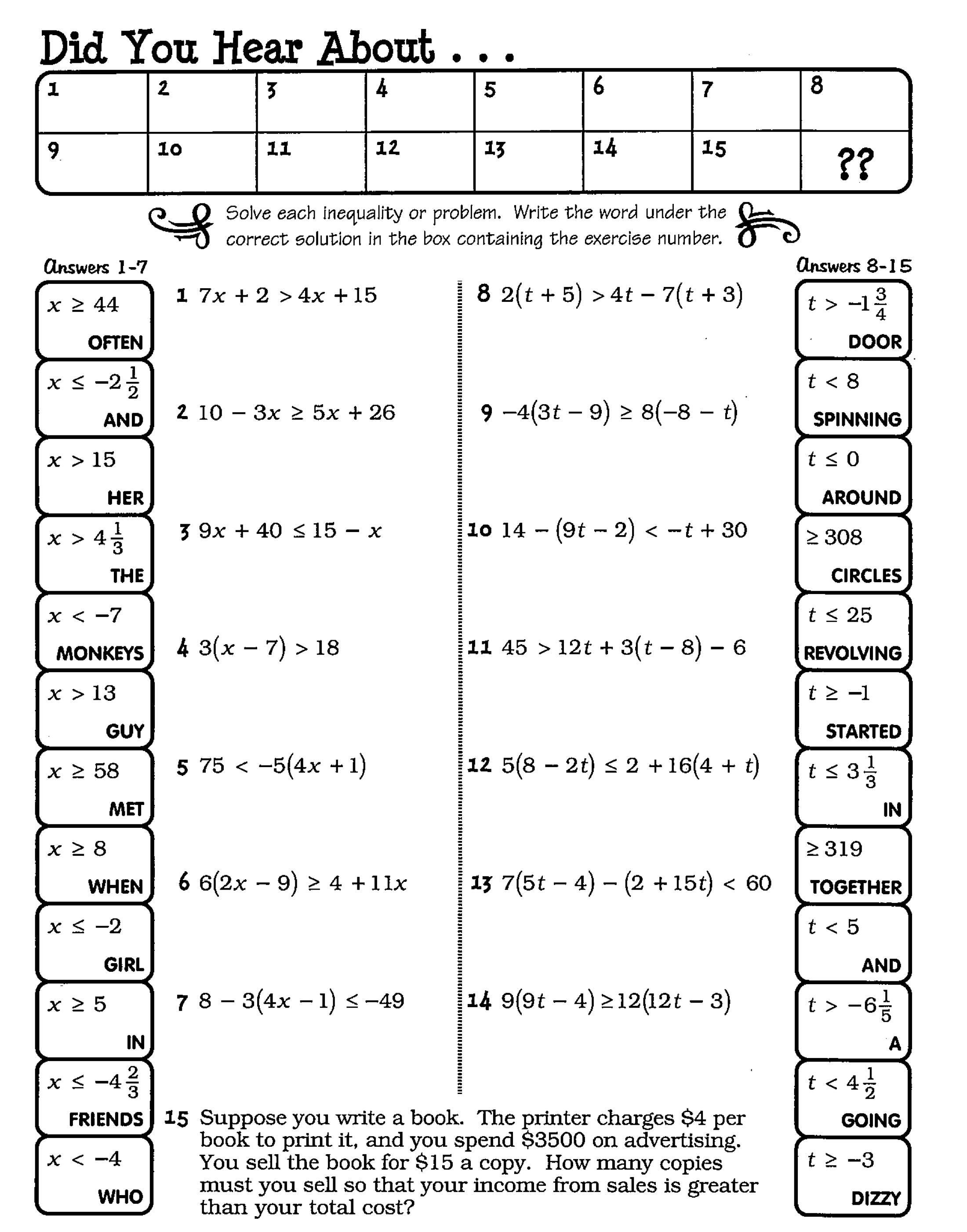 